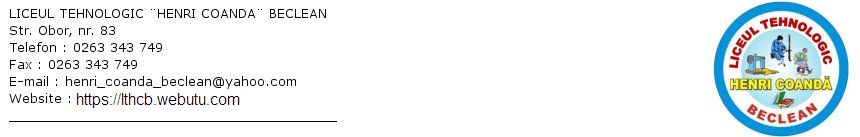 	Nr. 2055/07.12.2020      Aprobat  C, A, NR.181/08.12.2020                                PROGRAM ANUAL  AL ACHIZIŢIILOR PUBLICE PE  ANUL  2021INCALZIT  ILUMINAT 20.01.03                     Director                                                                                       ad. Financiar      Prof. Roman Maria Mirabela	    ec. Pasca MariaNr. crt.Obiectul achiziţiei directeCod CPVValoarea estimatăSursa de finanţareData estimată pentru iniţiereData estimată pentru finalizareNr. crt.Obiectul achiziţiei directeCod CPVLei, fără TVASursa de finanţareData estimată pentru iniţiereData estimată pentru finalizare           Furnituri de birou                  20.01.01           Furnituri de birou                  20.01.01           Furnituri de birou                  20.01.01           Furnituri de birou                  20.01.01           Furnituri de birou                  20.01.01           Furnituri de birou                  20.01.01           Furnituri de birou                  20.01.011HIRTIE  XEROX30197643-5950Buget local01.01.202131.12.20212DOSARE22852000-7180Buget local01.01.202131.12.20213REGISTRE22822000-0270Buget local01.01.202131.12.20214CARTUS IMPRIMANTA30125100-2850Buget local01.01.202131.12.20215CARTUS  COPIATOR30125120-8750Buget local01.01.202131.12.20216BIBLIORAFT30197210-1500Buget local01.01.202131.12.20217REFILAT CARTUS30125110-5650Buget local01.01.202131.12.20218CRETA SCOLARA44922100-0350Buget local01.01.202131.12.20219CATALOAGE SCOLARE22800000-850001.01.202131.12.2021total5000Buget local	Materiale pentru                  curatenie              	20.01.02	Materiale pentru                  curatenie              	20.01.02	Materiale pentru                  curatenie              	20.01.02	Materiale pentru                  curatenie              	20.01.02	Materiale pentru                  curatenie              	20.01.02	Materiale pentru                  curatenie              	20.01.02	Materiale pentru                  curatenie              	20.01.021Solutie gresie 39831240-0440Buget local01.01.202131.12.20212Cozi  mop39224300-180Buget local01.01.202131.12.20213Saci menajeri mari19640000-4250Buget local01.01.202131.12.20214Saci menajeri  mici19640000-4100Buget local01.01.202131.12.20215Farase39224350-6100Buget local01.01.202131.12.20216Solutie  parchet39831240-0300Buget local01.01.202131.12.20218Clorom   24455000-8270Buget local01.01.202131.12.20219Domestos39831240-0300Buget local01.01.202131.12.202110Galeti cu mop39224330-0190Buget local01.01.202131.12.202111Cosuri pt. gunoi Pubela39224340-3150Buget local01.01.202131.12.202112Mopuri39831240-0180Buget local01.01.202131.12.202113Solutie cif39831230-7200Buget local01.01.202131.12.202114Sapun  lichid39831240-018001.01.202131.12.2021total3000Buget local            Alte  bunuri si servicii pentru  intretinere20.01.30            Alte  bunuri si servicii pentru  intretinere20.01.30            Alte  bunuri si servicii pentru  intretinere20.01.30            Alte  bunuri si servicii pentru  intretinere20.01.30            Alte  bunuri si servicii pentru  intretinere20.01.30            Alte  bunuri si servicii pentru  intretinere20.01.30            Alte  bunuri si servicii pentru  intretinere20.01.301VOPSEA  GRUND44812220-3210Buget local01.01.202131.12.20212DILUANT44832200-356Buget local01.01.202131.12.20213PENSULE39224210-336Buget local01.01.202131.12.20214FURNIR  PLACAJ44191100-6294Buget local01.01.202131.12.20215HIRTIE IG.33760000-5125Buget local01.01.202131.12.20216BATERIE  CHIUVETA44411000-4265Buget local01.01.202131.12.20217NITURI44532100-960Buget local01.01.202131.12.20218CAPSATOR PLACAJ 45262520-250Buget local01.01.202131.12.20219BATERII CHIUVETA44411000-4400Buget local01.01.202131.12.202110USTENSILE IARBA-GREBLA44511340-3151Buget local01.01.202131.12.202111SILICON ZIDARIE45262520-2139Buget local01.01.202131.12.202112PRIZE DUBLE31224100-0180Buget local01.01.202131.12.202113CONDUCTOR32572100-460Buget local01.01.202131.12.202114CONDUCTOR FIRE32572100-450Buget local01.01.202131.12.202115PAT CABLU-ELECTRICE31681400-7150Buget local01.01.202131.12.202116GARNITURI44523300-5122Buget local01.01.202131.12.202117FUIOR45262520-2125Buget local01.01.202131.12.202118INTRERUPATOARE31214100-0100Buget local01.01.202131.12.202119DISC FLEX44550000-060Buget local01.01.202131.12.202120DISC FLEX POLIZOR44550000-0160Buget local01.01.202131.12.202121VOPSEA 44812220-3266Buget local01.01.202131.12.202122FURTUN FLEXIBIL44165100-5225Buget local01.01.202131.12.202123DILUANT44832200-3180Buget local01.01.202131.12.202124LAVABILA44192200-4548Buget local01.01.202131.12.202125ROLE44100000-160Buget local01.01.202131.12.202126GHIPS44921100-380Buget local01.01.202131.12.202127CHIT44831300-745Buget local01.01.202131.12.202128SPACLURI-LUCRARI ZIDARIE45262520-2160Buget local01.01.202131.12.202129MISTRIE-LUCRARI ZIDARIE45262520-250Buget local01.01.202131.12.202131TUB  NEON31532900-3400Buget local01.01.202131.12.202132ELECTROZI SUDURA31711140-683Buget local01.01.202131.12.202134BUTUC  IALA44000000-0200Buget local01.01.202131.12.202136VAS  TOALETA44411000-41351Buget local01.01.202131.12.202137MENTEN. SISTEM ALARM INCENDIU1450Buget local01.01.202131.12.202138Autorizare ARACIP19000total27051Buget local01.01.202131.12.2021DEZINFECTANTI20.04.041ALCOL SANITAR24455000-82750Buget local01.01.202131.1220212SOLUTIE  DEZ. ,MEDITOL24455000-82350Buget local01.01.202131.12.2021total5100                       Obiecte de inventar – mobilier scolar   20.05.30                       Obiecte de inventar – mobilier scolar   20.05.30                       Obiecte de inventar – mobilier scolar   20.05.30                       Obiecte de inventar – mobilier scolar   20.05.30                       Obiecte de inventar – mobilier scolar   20.05.30                       Obiecte de inventar – mobilier scolar   20.05.30                       Obiecte de inventar – mobilier scolar   20.05.301MASINI CUSUT42715000-14000Buget local01.01.202131.12.20212Mobilier39112100-3500Buget  local01.01.202131.12.2021total7500INCALZIT  ILUMINATCANTITATECONSUM LUNARMCPTRET ESTIMATPERIOADAESTIMATA1 CONSUM  GAZE NATURALE24050/28.0615445MC/28.06MC3142001-12.20212CONSUM KWH11573KW/28.0611573/KWKWH2282001-12.2021TOTAL54240APA  CANAL20.01.041APA CANAL2424/28.06505MCMC1400001-12/20202COLECTARE DESEURI4MC4 MCCM350001-12/2020TOTAL17500MATERIALE SI PRESTARII SERVICII20.01.09Valoare/lunaBUGET LOCALCONSUM TOTAL ESTIMATPerioada1CONTRAT SERVICEPROSOFT1389900LEI LUNARBUGET LOCAL1100001-12/20212CONTRACT SERVICE  CASSE SOFTWARE12000LEI BUGET LOCAL200001-12.2021TOTAL13000POSTA TELEC.20.01.081CONTRACT TELEKOM          702300BUGET LOCAL400001-12/20212CONTRACT  ORANGE389/201685BUGET LOCAL100001-12/2021TOTAL5000TRANSPORT 20.01.07CONSUM LUNARCONSUM ESTIMATTRANSPORT CADRE DIDACTICE115001600/ABONAMEN1200001-12/2021TOTAL12000DEPLASARI 20.06.01DEPLASARI1500KM200300001-12/2021TOTAL3000PREGATIREA PROFESIONALA20.13BUGET LOCALTOTAL/ANESTIMATPERIOADA1CURSURI  DE PREGATIREBUGET LOCAL3000300001-12/2021TOTAL3000PROTECTIA MUNCII20.14BUGET LOCALCONSUM/ANESTIMATPERIOADA1VIZITE MEDICALE CADRE DIDACTICEBUGET LOCAL1700170009-12/20212MAT. PENTRU PROTECTIA MUNCIBUGET LOCAL700170009-12/2021TOTAL3400TOTAL  PROG.ACHIZITII158.791